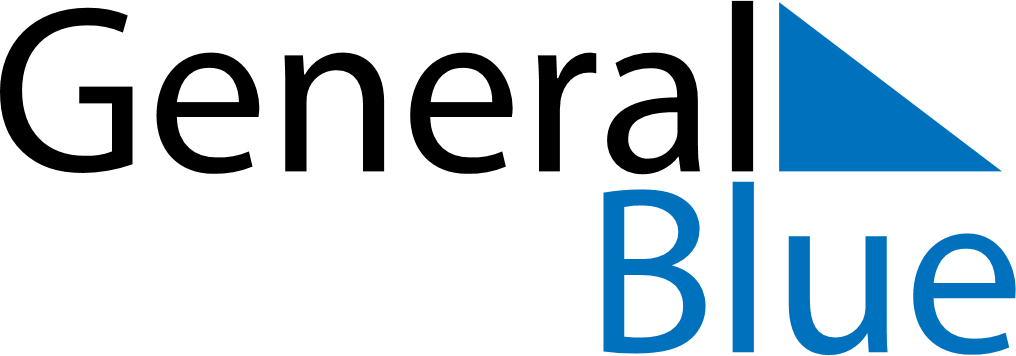 July 1737July 1737July 1737July 1737July 1737SundayMondayTuesdayWednesdayThursdayFridaySaturday12345678910111213141516171819202122232425262728293031